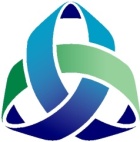 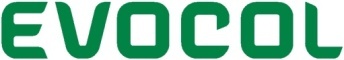 EVOCOL T01M                                                                                                                                                                              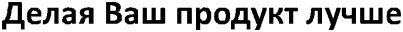 Область применения:Клей  Evocol T01M специально предназначен для приклеивания первого и последнего листа  гигиенических рулонных изделий из бумаги. Химическая основа: Дисперсия на основе целлюлозы.Особенности применения: Применяется для  приклеивания к рулону начала и конца бумаги. Допускается разбавление клея.Физико-химические технические характеристики:Условная вязкость по кружке ВМС:                                  50- 60 секДинамическая Вязкость (Brookfield RVT 4/20):          15000 - 20000 мПас          Концентрация водородных ионов  (PH):                        7 -  8Способ нанесения клея:                                        валик, диск, форсунка(при добавлении воды)Хранение и переработка:  Хранить в плотно закрытых упаковках. Рекомендуется переработать клей в течении 6 месяцев. Избегать долговременного попадания солнечных лучей. НЕ ЗАМОРАЖИВАТЬ - температура хранения не ниже  1 °С! Оптимальная температура хранения 15-25 °С.  Очистка оборудования и инструментов:    Невысохшие пятна  клея легко  очищаются водой.  Высохший клей рекомендуется удалять растворителем.Дополнительная информация:  Рекомендуем применять клей для вышеуказанных областей применения. Наши рекомендации основаны на нашем опыте, однако мы рекомендуем проводить качественные испытания в полном объеме требований, предназначенных для определения пригодности для данной конкретной задачи.